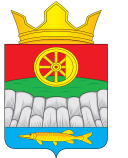 АДМИНИСТРАЦИЯ  КРУТОЯРСКОГО СЕЛЬСОВЕТАУЖУРСКОГО РАЙОНАКРАСНОЯРСКОГО КРАЯ                        ПОСТАНОВЛЕНИЕ18.07.2022г.                                  с. Крутояр                                                 № 76Об утверждении перечня автомобильных дорог на территории Крутоярского сельсоветаВ соответствии с федеральным законом от 06.10.2003 N 131-ФЗ "Об общих принципах организации местного самоуправления в Российской Федерации", руководствуясь Уставом Крутоярского сельсовета, ПОСТАНОВЛЯЮ:Утвердить перечень автомобильных дорог на территории Крутоярского сельсовета, согласно приложения №1.Контроль за исполнением настоящего постановления оставляю за собой Постановление вступает в силу в день, следующий за днем его официального опубликования в газете «Крутоярские Вести» и на официальном сайте  администрации Крутоярского сельсовета https://krutoyar-adm.ru     Разместить постановление на сайте администрации Крутоярского сельсовета https://krutoyar-adm.ru Глава сельсовета                                                                     Е.В. Можина                                                                                                 Приложение №1                 к постановлению администрации Крутоярского сельсовета                                                                                       № 76 от 18.07.2022г.        Перечень автомобильных дорог на  территории Крутоярского сельсовета.№ п/пНаименование улицы№ п/пНаименование улицы№ п/пНаименование улицы1с. Крутояр, ул. Первомайская2с. Крутояр, ул. Маслозаводская3с. Крутояр, ул. МТС4с. Крутояр, ул. Элеваторная5с. Крутояр, ул. Заречная6с. Крутояр, ул. Набережная7с. Крутояр, ул. Октябрьская8с. Крутояр, ул. Спортивная9с. Крутояр, ул. Береговая10с. Крутояр, ул. Школьная11с. Крутояр, ул. Степная12с. Крутояр, ул. Молодежная13с. Крутояр, ул. Новая14с. Крутояр, ул. Железнодорожная15с. Крутояр ул. Привокзальная16с. Крутояр, ул. Почтовая17д. Андронов, ул. Советская18д. Андроново ул. Новая19д. Андроново, ул. Молодежная20п. Сухореченский, ул. Ленина21п. Сухореченский, ул.Молодежная22п. Сухореченский, ул. Садовая23п. Ушканка, ул. Главная24п. Ушканка, ул. Некрасова25п. Ушканка, Гоголя26п. Ушканка, ул. Береговая27п. Ушканка, ул. Новая28п. Новоракитка, ул. Калинина29п. Новоракитка, пер. Луговой30д. Усть-Изыкчуль, ул. Центральная31д. Усть-Изыкчуль, ул. Школьная32п. Белая Роща, ул. Главная33п. Белая Роща, ул. Новая34п.Белая Роща, ул. Березовая35д. Алексеевка, ул. Солнечная36д. Алексеевка, ул. Звездная37п. Отделение Бригады № 2,ул. Главная